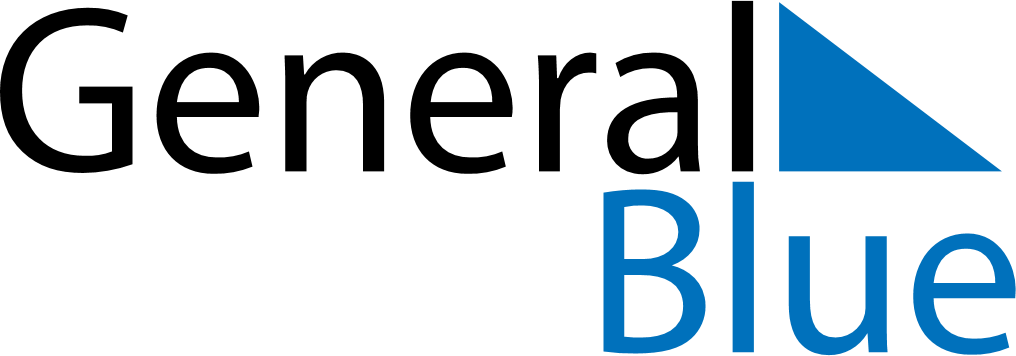 October 2020October 2020October 2020October 2020IcelandIcelandIcelandMondayTuesdayWednesdayThursdayFridaySaturdaySaturdaySunday123345678910101112131415161717181920212223242425First Day of WinterFirst Day of Winter26272829303131